Name:				Calculating Net Force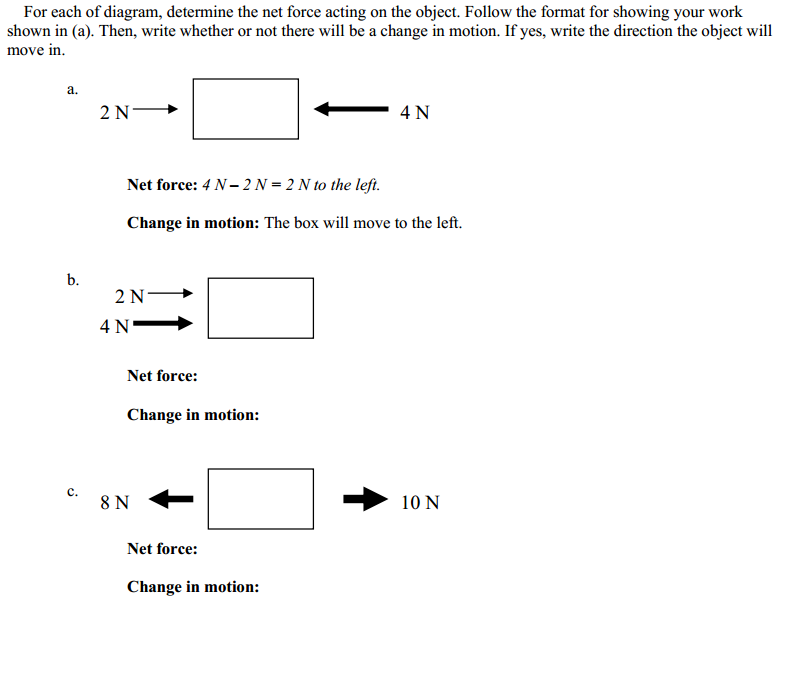 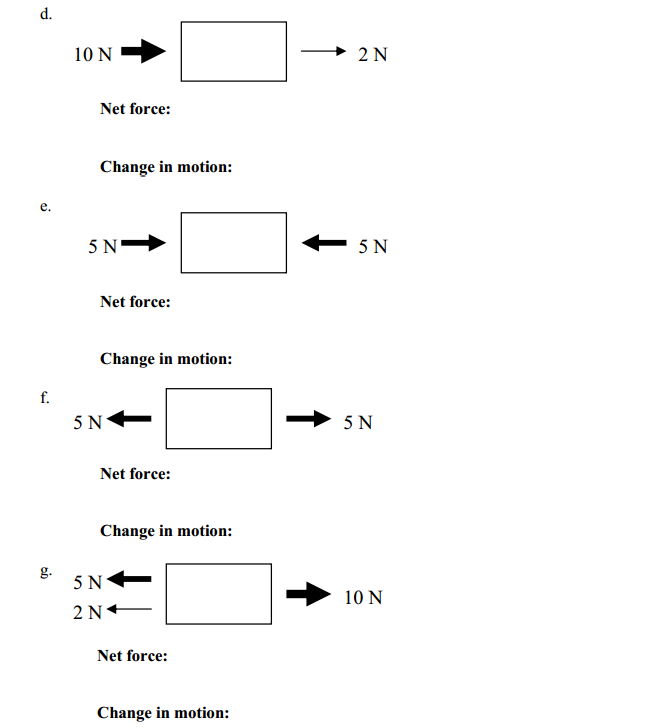 